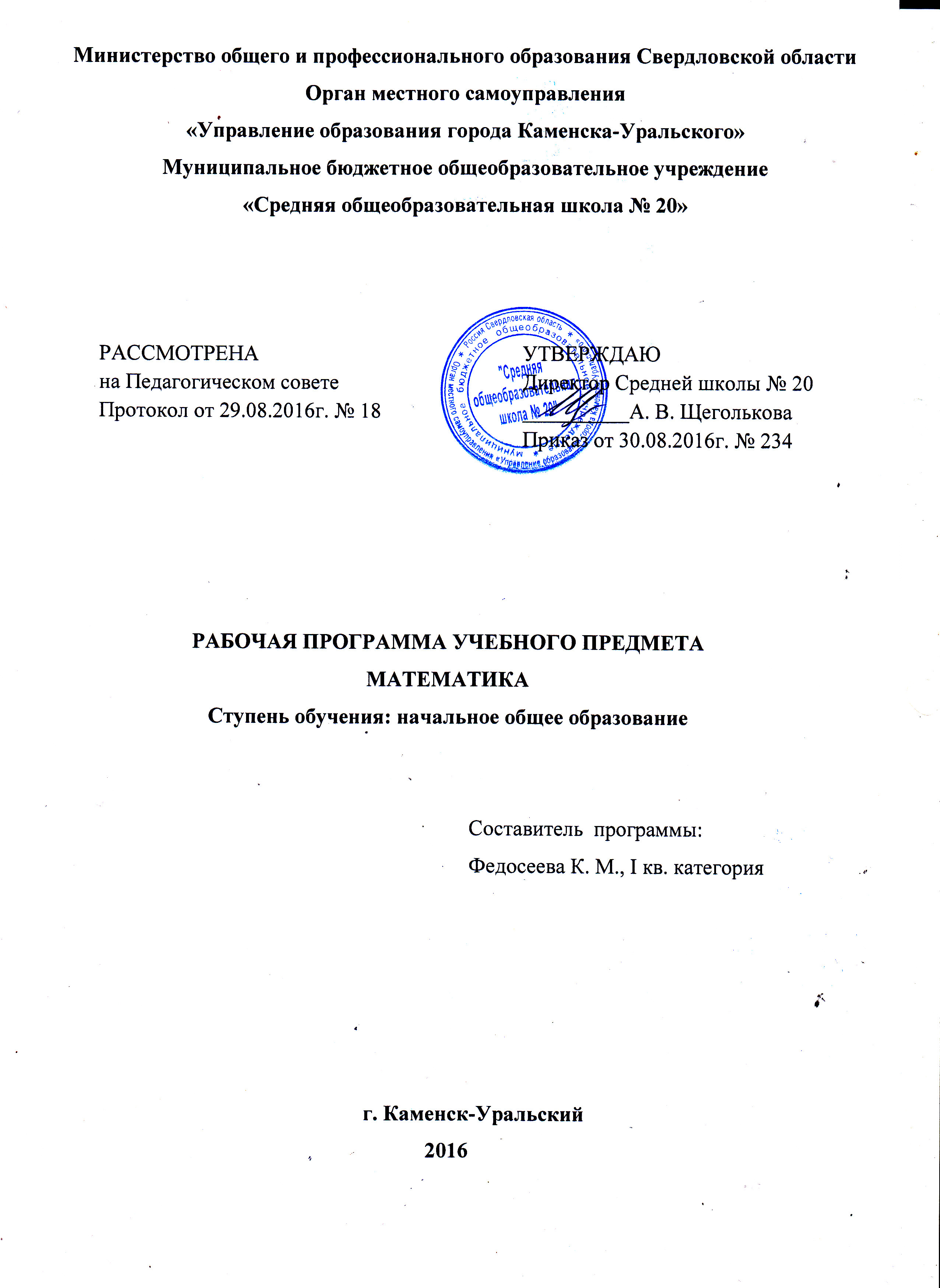 Планируемые предметные результаты В результате изучения курса математики обучающиеся на уровне начального общего образования:научатся использовать начальные математические знания для описания окружающих предметов, процессов, явлений, оценки количественных и пространственных отношений;овладеют основами логического и алгоритмического мышления, пространственного воображения и математической речи, приобретут необходимые вычислительные навыки;научатся применять математические знания и представления для решения учебных задач, приобретут начальный опыт применения математических знаний в повседневных ситуациях;получат представление о числе как результате счета и измерения, о десятичном принципе записи чисел; научатся выполнять устно и письменно арифметические действия с числами; находить неизвестный компонент арифметического действия; составлять числовое выражение и находить его значение; накопят опыт решения текстовых задач;познакомятся с простейшими геометрическими формами, научатся распознавать, называть и изображать геометрические фигуры, овладеют способами измерения длин и площадей;приобретут в ходе работы с таблицами и диаграммами важные для практико-ориентированной математической деятельности умения, связанные с представлением, анализом и интерпретацией данных; смогут научиться извлекать необходимые данные из таблиц и диаграмм, заполнять готовые формы, объяснять, сравнивать и обобщать информацию, делать выводы и прогнозы.Числа и величиныВыпускник научится:читать, записывать, сравнивать, упорядочивать числа от нуля до миллиона;устанавливать закономерность — правило, по которому составлена числовая последовательность, и составлять последовательность по заданному или самостоятельно выбранному правилу (увеличение/уменьшение числа на несколько единиц, увеличение/уменьшение числа в несколько раз);группировать числа по заданному или самостоятельно установленному признаку;классифицировать числа по одному или нескольким основаниям, объяснять свои действия;читать, записывать и сравнивать величины (массу, время, длину, площадь, скорость), используя основные единицы измерения величин и соотношения между ними (килограмм — грамм; час — минута, минута — секунда; километр — метр, метр — дециметр, дециметр — сантиметр, метр — сантиметр, сантиметр — миллиметр).Выпускник получит возможность научиться:выбирать единицу для измерения данной величины (длины, массы, площади, времени), объяснять свои действия.Арифметические действияВыпускник научится:выполнять письменно действия с многозначными числами (сложение, вычитание, умножение и деление на однозначное, двузначное числа в пределах 10 000) с использованием таблиц сложения и умножения чисел, алгоритмов письменных арифметических действий (в том числе деления с остатком);выполнять устно сложение, вычитание, умножение и деление однозначных, двузначных и трехзначных чисел в случаях, сводимых к действиям в пределах 100 (в том числе с нулем и числом 1);выделять неизвестный компонент арифметического действия и находить его значение;вычислять значение числового выражения (содержащего 2—3 арифметических действия, со скобками и без скобок).Выпускник получит возможность научиться:выполнять действия с величинами;использовать свойства арифметических действий для удобства вычислений;проводить проверку правильности вычислений (с помощью обратного действия, прикидки и оценки результата действия и др.).Работа с текстовыми задачамиВыпускник научится:устанавливать зависимость между величинами, представленными в задаче, планировать ход решения задачи, выбирать и объяснять выбор действий;решать арифметическим способом (в 1—2 действия) учебные задачи и задачи, связанные с повседневной жизнью;решать задачи на нахождение доли величины и величины по значению ее доли (половина, треть, четверть, пятая, десятая часть);оценивать правильность хода решения и реальность ответа на вопрос задачи.Выпускник получит возможность научиться:решать задачи в 3—4 действия;находить разные способы решения задачи.ПространственныеотношенияГеометрические фигурыВыпускник научится:описывать взаимное расположение предметов в пространстве и на плоскости;распознавать, называть, изображать геометрические фигуры (точка, отрезок, ломаная, прямой угол, многоугольник, треугольник, прямоугольник, квадрат, окружность, круг);выполнять построение геометрических фигур с заданными измерениями (отрезок, квадрат, прямоугольник) с помощью линейки, угольника;использовать свойства прямоугольника и квадрата для решения задач;распознавать и называть геометрические тела (куб, шар);соотносить реальные объекты с моделями геометрических фигур.Выпускник получит возможность научитьсяраспознавать, различать и называть геометрические тела: параллелепипед, пирамиду, цилиндр, конус.Геометрические величиныВыпускник научится:измерять длину отрезка;вычислять периметр треугольника, прямоугольника и квадрата, площадь прямоугольника и квадрата;оценивать размеры геометрических объектов, расстояния приближенно (на глаз).Выпускник получит возможность научитьсявычислять периметр многоугольника, площадь фигуры, составленной из прямоугольников.Работа с информациейВыпускник научится:читать несложные готовые таблицы;заполнять несложные готовые таблицы;читать несложные готовые столбчатые диаграммы.Выпускник получит возможность научиться:читать несложные готовые круговые диаграммы;достраивать несложную готовую столбчатую диаграмму;сравнивать и обобщать информацию, представленную в строках и столбцах несложных таблиц и диаграмм;понимать простейшие выражения, содержащие логические связки и слова («…и…», «если… то…», «верно/неверно, что…», «каждый», «все», «некоторые», «не»);составлять, записывать и выполнять инструкцию (простой алгоритм), план поиска информации;распознавать одну и ту же информацию, представленную в разной форме (таблицы и диаграммы);планировать несложные исследования, собирать и представлять полученную информацию с помощью таблиц и диаграмм;интерпретировать информацию, полученную при проведении несложных исследований (объяснять, сравниватьи обобщать данные, делать выводы и прогнозы).Содержание курса«Математика и информатика»Числа и величиныСчет предметов. Чтение и запись чисел от нуля до миллиона. Классы и разряды. Представление многозначных чиселв виде суммы разрядных слагаемых. Сравнение и упорядочение чисел, знаки сравнения.Измерение величин; сравнение и упорядочение величин. Единицы массы (грамм, килограмм, центнер, тонна), вместимости (литр), времени (секунда, минута, час). Соотношения между единицами измерения однородных величин. Сравнение и упорядочение однородных величин. Доля величины (половина, треть, четверть, десятая, сотая, тысячная).Арифметические действияСложение, вычитание, умножение и деление. Названия компонентов арифметических действий, знаки действий. Таблица сложения. Таблица умножения. Связь между сложением, вычитанием, умножением и делением. Нахождение неизвестного компонента арифметического действия. Деление с остатком.Числовое выражение. Установление порядка выполнения действий в числовых выражениях со скобками и без скобок. Нахождение значения числового выражения. Использование свойств арифметических действий в вычислениях (перестановка и группировка слагаемых в сумме, множителей в произведении; умножение суммы и разности на число).Алгоритмы письменного сложения, вычитания, умножения и деления многозначных чисел. Способы проверки правильности вычислений (алгоритм, обратное действие, оценка достоверности, прикидки результата, вычисление на калькуляторе).Работа с текстовыми задачамиРешение текстовых задач арифметическим способом. Задачи, содержащие отношения «больше (меньше) на…», «больше (меньше) в…». Зависимости между величинами, характеризующими процессы движения, работы, купли-продажи и др. Скорость, время, путь; объем работы, время, производительность труда; количество товара, его цена и стоимость и др. Планирование хода решения задачи. Представление текста задачи (схема, таблица, диаграмма и другие модели).Задачи на нахождение доли целого и целого по его доле.Пространственные отношения. Геометрические фигурыВзаимное расположение предметов в пространстве и на плоскости (выше—ниже, слева—справа, сверху—снизу, ближе—дальше, между и пр.). Распознавание и изображениегеометрических фигур: точка, линия (кривая, прямая), отрезок, ломаная, угол, многоугольник, треугольник, прямоугольник, квадрат, окружность, круг. Использование чертежных инструментов для выполнения построений. Геометрические формы в окружающем мире. Распознавание и называние: куб, шар, параллелепипед, пирамида, цилиндр, конус.Геометрические величиныГеометрические величины и их измерение. Измерение длины отрезка. Единицы длины (мм, см, дм, м, км). Периметр. Вычисление периметра многоугольника.Площадь геометрической фигуры. Единицы площади (см2, дм2, м2). Точное и приближенное измерение площади геометрической фигуры. Вычисление площади прямоугольника.Работа с информациейСбор и представление информации, связанной со счетом (пересчетом), измерением величин; фиксирование, анализ полученной информации.Построение простейших выражений с помощью логических связок и слов («и»; «не»; «если… то…»; «верно/неверно, что…»; «каждый»; «все»; «некоторые»); истинность утверждений.Составление конечной последовательности (цепочки) предметов, чисел, геометрических фигур и др. по правилу.Составление, запись и выполнение простого алгоритма, плана поиска информации.Чтение и заполнение таблицы. Интерпретация данныхтаблицы. Чтение столбчатой диаграммы. Создание простейшей информационной модели (схема, таблица, цепочка).Тематическое планирование. 1 класс.Тематическое планирование. 1 класс.Тематическое планирование. 1 класс.№ п/пТемаКоличество часов1Счет предметов. Геометрические формы в окружающем мире.12Счет предметов.13Счет предметов.Составление конечной последовательности (цепочки) предметов, чисел, геометрических фигур и др. по правилу14Счет предметов.15-7Счет предметов .Взаимное расположение предметов в пространстве и на плоскости (выше—ниже, слева—справа, сверху—снизу, ближе—дальше, между и пр.).38Счет предметов.Сбор и представление информации, связанной со счетом (пересчетом), фиксирование, анализ полученной информации.19-10Счет предметов.Чтение и заполнение таблицы. Интерпретация данных таблицы.210Счет предметов.Чтение и заполнение таблицы. Интерпретация данных таблицы.111Входная диагностическая контрольная работа112-14Сравнение и упорядочение чисел, знаки сравнения.315-28Чтение и запись чисел от нуля до миллиона. Однозначные числа.1429Контрольная работа №1 по теме «Чтение и запись чисел от нуля до миллиона. Однозначные числа»130Распознавание и изображение геометрических фигур: точка, линия (кривая, прямая).Использование чертежных инструментов для выполнения построений.131Распознавание и изображение геометрических фигур: точка, линия (кривая, прямая).132Распознавание и изображение геометрических фигур.133Распознавание и изображение геометрических фигур.Использование чертежных инструментов для выполнения построений.134Распознавание и изображение геометрических фигур: отрезок.135Распознавание и изображение геометрических фигур: отрезок.Использование чертежных инструментов для выполнения построений.136Распознавание и изображение геометрических фигур: отрезок.137Распознавание и изображение геометрических фигур: отрезок.Использование чертежных инструментов для выполнения построений.138Геометрические величины и их измерение.Измерение длины отрезка. Единицы длины: см139Распознавание и изображение геометрических фигур. Геометрические величины и их измерение.Измерение длины отрезка.140Геометрические величины и их измерение.Измерение длины отрезка.141-43Сравнение и упорядочение чисел, знаки сравнения.344Контрольная работа  №2 по теме «Геометрические фигуры. Сравнение и упорядочение чисел»145Арифметические действия.Однозначные числа. Сложение. Названия компонентов арифметических действий, знаки действий.146Арифметические действия.Однозначные числа. Сложение.Использование свойств арифметических действий в вычислениях (перестановка слагаемых в сумме).147Арифметические действия.Однозначные числа. Сложение. Сбор и представление информации.148-49Арифметические действия.Однозначные числа. Сложение. 250Арифметические действия.Однозначные числа. Сложение. Сравнение и упорядочение чисел, знаки сравнения151-52Арифметические действия.Однозначные числа. Сложение. 253Арифметические действия.Однозначные числа. Сложение. Составление конечной последовательности (цепочки) предметов, чисел, геометрических фигур и др. по правилу.154-55Арифметические действия.Однозначные числа. Сложение256-57Арифметические действия.Однозначные числа. Сложение. Таблица сложения.258Контрольная работа № 3 по теме  «Сложение. Таблица сложения»159Арифметические действия.Однозначные числа. Вычитание. Названия компонентов арифметических действий, знаки действий.160Арифметические действия.Однозначные числа. Вычитание.161Арифметические действия.Однозначные числа. Вычитание.Связь между сложением, вычитанием.162Арифметические действия.Однозначные числа. Вычитание.163-67Арифметические действия.Связь между сложением, вычитанием. Таблица сложения.568Задачи, содержащие отношения «больше (меньше) на…».Таблица сложения169Задачи, содержащие отношения «больше (меньше) на…».Сбор и представление информации, связанной со счетом (пересчетом), измерением величин; фиксирование, анализ полученной информации.170Задачи, содержащие отношения «больше (меньше) на…».Таблица сложения.171Задачи, содержащие отношения «больше (меньше) на…».Составление конечной последовательности (цепочки) предметов, чисел, геометрических фигур и др. по правилу.172Задачи, содержащие отношения «больше (меньше) на…».173Арифметические действияОднозначные числа. Сложение, вычитание.Таблица сложения.174-76Арифметические действияОднозначные числа. Сложение, вычитание.377Контрольная работа №4 по теме «Задачи, содержащие отношения «больше (меньше) на…»178-81Чтение и запись чисел от нуля до миллиона. Двузначные числа.482-84Арифметические действия.Двузначные числа. Сложение, вычитание385Представлениедвузначных чисел в виде суммы разрядных слагаемых186-90Арифметические действия.Двузначные числа Сложение, вычитание591Контрольная работа №5 по теме «Двузначные числа. Сложение и вычитание»192-93Распознавание и изображение геометрических фигур: ломаная.294-97Геометрические величины и их измерение. Измерение длины отрезка. Единицы длины (мм, см, дм)498-99Измерение длины отрезка. Единицы длины (мм, см, дм)2100-101Измерение длины отрезка. Единицы длины (мм, см, дм)Составление конечной последовательности (цепочки) предметов, чисел, геометрических фигур и др. по правилу2102-103Измерение длины отрезка. Единицы длины (мм, см, дм)2104Измерение длины отрезка. Единицы длины (мм, см, дм) Составление конечной последовательности (цепочки) предметов, чисел, геометрических фигур и др. по правилу.1105-106Измерение длины отрезка. Единицы длины (мм, см, дм)2107-109Измерение длины отрезка. Единицы длины (мм, см, дм) Сбор и представление информации, связанной со счетом (пересчетом), измерением величин; фиксирование, анализ полученной информации.3110Контрольная работа №6 по теме«Измерение длины отрезка. Единицы длины (мм, см, дм)»1111Единицы массы  (килограмм )1112-114Измерение величин; Сравнение и упорядочение однородных величин. Единицы массы  (килограмм )3115Контрольная работа №7 по теме  «Двузначные числа. Сложение и вычитание»1Итоговое закрепление ( 17ч)116-120Числа и величины5121-126Арифметические действия6127-128Работа с текстовыми задачами2129-130Пространственные отношения. Геометрические фигуры2131-132Геометрические величины2Тематическое планирование. 2 класс.Тематическое планирование. 2 класс.Тематическое планирование. 2 класс.№ п/пТемаКоличество часов1Чтение и запись чисел от нуля до миллиона. Однозначные и двузначные числа.12Арифметические действия. Сложение, вычитание. 13Названия компонентов арифметических действий, знаки действий.14Построение простейших выражений с помощью логических связок и слов («и»; «не»; «если… то…»;Использование чертежных инструментов для выполнения построений. Таблица сложения.15Геометрические величины и их измерение. Составление конечной последовательности (цепочки) предметов, чисел, геометрических фигур и др. по правилу16Контрольная работа №1 по теме «Чтение и запись чисел от нуля до миллиона. Однозначные и двузначные числа. Арифметические действия. Сложение, вычитание.»17Представление текста задачи (схема, таблица, диаграмма и другие модели).18Представление текста задачи(схема, таблица, диаграмма и другие модели).19Арифметические действия. Сложение, вычитание. Измерение длины  отрезка.110Арифметические действия. Сложение, вычитание. Измерение длины  отрезка.111Контрольная работа №2 по теме « Повторение.Арифметические действия. Сложение, вычитание.»112Измерение величин; сравнение и упорядочение величин.113-17Сложение, вычитание. Двузначные числа.518Сложение, вычитание.Двузначные числа. Построение простейших выражений с помощью логических связок и слов («и»; «не»; «если… то…»; «верно/неверно, что…»; «каждый»; «все»; «некоторые»); истинность утверждений.119Контрольная работа №  4по теме «Сложение. Вычитание Двузначные числа.»120-31Сложение, вычитание. Двузначные числа.1232Контрольная работа № 5 «Сложение. Вычитание. Двузначные числа..»33-36Сложение, вычитание.Двузначные числа.437-38Числовое выражение. Использование свойств арифметических действий в вычислениях (группировка слагаемых в сумме). Установление порядка выполнения действий в числовых выражениях со скобками и без скобок. Нахождение значения числового выражения.239-41Решение текстовых задач арифметическим способом342-45Решение текстовых задач арифметическим способом. Представление текста задачи (схема, таблица, диаграмма и другие модели).446Контрольная работа  №6 (Работа с текстовыми задачами)147-48Распознавание и изображение геометрических фигур: угол. Использование чертежных инструментов для выполнения построений.249-50Распознавание и изображение геометрических фигур: треугольник, многоугольник. Периметр. Вычисление периметра многоугольника251Двузначные числа. Сложение, вычитание. Использование свойств арифметических действий в вычислениях (группировка слагаемых в сумме).152-53Сложение, вычитание. Двузначные числа.254-55Сложение, вычитание. Двузначные числа. Решение текстовых задач арифметическим способом256Контрольная работа №7 по теме «Сложение, вычитание. Двузначные числа».157Сложение, вычитание. Двузначные числа. Использование свойств арифметических действий в вычислениях (группировка слагаемых в сумме)158Сложение, вычитание. Двузначные числа. Решение текстовых задач арифметическим способом.159-60Двузначные числа. Сложение, вычитание. Решение текстовых задач арифметическим способом. Планирование хода решения задачи261Контрольная работа №8 по теме «Решение текстовых задач арифметическим способом. Планирование хода решения задачи».162-64Сложение, вычитание. Двузначные числа. Решение текстовых задач арифметическим способом. Планирование хода решения задачи.365-68Сложение, вычитание. Двузначные числа. Решение текстовых задач арифметическим способом.469-70Сложение, вычитание.Двузначные числа. Составление конечной последовательности (цепочки) предметов, чисел, геометрических фигур и др. по правилу271-77Сложение, вычитание. Двузначные числа. Решение текстовых задач арифметическим способом. Планирование хода решения задачи.778Контрольная работа №9, №10 ( объединить) по теме «Сложение. Вычитание. Двузначные числа» .179-80Чтение и запись чисел от нуля до миллиона. Трёхзначные числа. Классы и разряды. Представление многозначных чисел в виде суммы разрядных слагаемых.281Чтение и запись чисел от нуля до миллиона. Трёхзначные числа. 182-85Чтение и запись чисел от нуля до миллиона. Трёхзначные числа. Сравнение и упорядочение чисел, знаки сравнения.486-87Чтение и запись чисел от нуля до миллиона. Трёхзначные числа.288Контрольная работа № 11, №12 (объединить)  по теме «Чтение и запись чисел от нуля до миллиона. Трехзначные числа».189Чтение и запись чисел от нуля до миллиона. Трёхзначные числа. 190-91Измерение величин; сравнение и упорядочение величин. Измерение длины отрезка. Единицы длины (мм, см, дм)292Измерение величин; сравнение и упорядочение величин. Соотношения между единицами измерения однородных величин. Сравнение и упорядочение однородных величин.193Соотношения между единицами измерения однородных величин. Сравнение и упорядочение однородных величин.194-98Умножение. Названия компонентов арифметических действий, знаки действий.599Использование свойств арифметических действий в вычислениях (перестановка множителей в произведении)1100-103Таблица умножения4104Таблица умножения. Решение текстовых задач арифметическим способом.1105Таблица умножения. Задачи, содержащие отношения «больше (меньше) в…»1106-108Таблица умножения. Решение текстовых задач арифметическим способом.3109Таблица умножения. Чтение и заполнение таблицы. Интерпретация данных таблицы.1110Таблица умножения. Решение текстовых задач арифметическим способом.1111Таблица умножения. Чтение и заполнение таблицы. Интерпретация данных таблицы.1112Таблица умножения. Решение текстовых задач арифметическим способом1113-114Таблица умножения.2115-116Измерение величин; сравнение и упорядочение величин. Единицы времени (секунда, минута, час).2117-122Геометрические фигуры Распознавание и называние: куб, шар, параллелепипед, пирамида, цилиндр, конус.6Итоговое закрепление (14ч123Контрольная работа за год.1124Чтение и запись чисел от нуля до миллиона.1125Измерение величин; сравнение и упорядочение величин.1126Сложение, вычитание. Умножение. Названия компонентов арифметических действий, знаки действий.1127Связь между сложением, вычитанием. Таблица умножения. Нахождение неизвестного компонента арифметического действия.1128Использование свойств арифметических действий в вычислениях.1129Таблица умножения.1130-133Решение текстовых задач арифметическим способом.4134Периметр. Вычисление периметра многоугольника.1135-136Распознавание и изображение геометрических фигур2Тематическое планирование. 3 класс.Тематическое планирование. 3 класс.Тематическое планирование. 3 класс.№ п/пТемаКоличество часов1Числовое выражение.Распознавание и изображение геометрических фигур.12-3Числовое выражение. Решение текстовых задач арифметическим способом.24Числовое выражение. Распознавание и изображение геометрических фигур. 15Решение текстовых задач арифметическим способом.Создание простейшей информационной модели (схема)16Таблица умножения. Решение текстовых задач арифметическим способом.17Решение текстовых задач арифметическим способом.Создание простейшей информационной модели (схема)18Распознавание и изображение геометрических фигур. Создание простейшей информационной модели (схема)19Таблица умножения. Чтение и запись чисел от нуля до миллиона. Трёхзначные числа. Классы и разряды.110Чтение и запись чисел от нуля до миллиона. Трёхзначные числа.  Классы и разряды.111Контрольная работа  № 1 по теме «Повторение изученного в 2 класса»112-13Площадь геометрической фигуры.214Арифметические действия. Умножение.115-17Арифметические действия. Умножение. Площадь геометрической фигуры318-19Арифметические действия. Умножение.220Арифметические действия. Умножение. Таблица умножения.Составление конечной последовательности (цепочки) предметов, чисел, геометрических фигур и др. по правилу.121-22Арифметические действия. Умножение. Таблица умножения.223-25Использование свойств арифметических действий в вычислениях (группировка множителей в произведении)326Контрольная работа № 2 по теме «Арифметические действия. Умножение. Площадь геометрической фигуры»127Арифметические действия. Деление. Названия компонентов арифметических действий, знаки действий.128Арифметические действия. Деление. Связь между умножением и делением. 129-32Арифметические действия. Деление. Связь между умножением и делением. Нахождение неизвестного компонента арифметического действия.433-38Работа с текстовыми задачами. Задачи, содержащие отношения «больше (меньше) в…».639-40Работа с текстовыми задачами. Задачи, содержащие отношения «больше (меньше) в…».Чтение столбчатой диаграммы.241-42Работа с текстовыми задачами. Задачи, содержащие отношения «больше (меньше) в…».243Контрольная работа №3 по теме «Арифметические действия. Деление.Работа с текстовыми задачами.»144-50Установление порядка выполнения действий в числовых выражениях со скобками и без скобок. Нахождение значения числового выражения.751-53Установление порядка выполнения действий в числовых выражениях со скобками и без скобок. Нахождение значения числового выражения. Решение текстовых задач арифметическим способом.354Контрольная работа №4 по теме «Числовое выражение. Установление порядка выполнения действий в числовых выражениях со скобками и без скобок.»155-57Геометрические величины. Единицы площади (см2, дм2, м2).358Периметр. Вычисление периметра многоугольника.159-61Периметр. Вычисление периметра многоугольника. Точное и приближенное измерение площади геометрической фигуры. Вычисление площади прямоугольника362-68Арифметические действия. Использование свойств арифметических действий в вычислениях (умножение суммы на число).769Контрольная работа № 5 по теме «Периметр и площадь прямоугольника. Арифметические действия. Использование свойств арифметических действий в вычислениях (умножение суммы на число).170-74Арифметические действия. Использование свойств арифметических действий в вычислениях (деление суммы на число).575-77Арифметические действия. Использование свойств арифметических действий в вычислениях (деление суммы на число).378Работа с текстовыми задачами. Количество товара, его цена и стоимость.Зависимости между величинами, характеризующими процессы купли-продажи.179-80Работа с текстовыми задачами. Количество товара, его цена и стоимостьЗависимости между величинами, характеризующими процессы купли-продажи. Чтение и заполнение таблицы. Интерпретация данных таблицы.281-82Работа с текстовыми задачами. Зависимости между величинами, характеризующими процессы купли-продажи.283Контрольная  работа № 6 по теме «Арифметические действия. Использование свойств арифметических действий в вычислениях.Работа с текстовыми задачами. Количество товара, его цена и стоимость.»184-88Чтение и запись чисел от нуля до миллиона. Четырёхзначные числа.  Классы и разряды. Представление многозначных чисел в виде суммы разрядных слагаемых.589Чтение и запись чисел от нуля до миллиона. Четырёхзначные числа.  Классы и разряды. Представление многозначных чисел в виде суммы разрядных слагаемых. Единицы длины (км). Чтение столбчатой диаграммы.190Чтение и запись чисел от нуля до миллиона. Четырёхзначные числа.  Классы и разряды. Представление многозначных чисел в виде суммы разрядных слагаемых.191Чтение и запись чисел от нуля до миллиона. Четырёхзначные числа.  Классы и разряды. Представление многозначных чисел в виде суммы разрядных слагаемых.Чтение и заполнение таблицы. Интерпретация данных таблицы.192Чтение и запись чисел от нуля до миллиона. Четырёхзначные числа.  Классы и разряды. Представление многозначных чисел в виде суммы разрядных слагаемых.193Чтение и запись чисел от нуля до миллиона. Четырёхзначные числа. Единицы массы  (грамм, килограмм) 194Чтение и запись чисел от нуля до миллиона. Четырёхзначные числа.  Единицы массы  (грамм, килограмм, центнер, тонна). Соотношения между единицами измерения однородных величин. Сравнение и упорядочение однородных величин. Чтение и заполнение таблицы. Интерпретация данных таблицы.195Контрольная работа № 7 по теме «Чтение и запись чисел от нуля до миллиона. Четырёхзначные числа.  Единицы массы».196-97Геометрические фигуры. Распознавание и называние: куб, шар, параллелепипед, пирамида, цилиндр, конус. 298-100Чтение и запись чисел от нуля до миллиона. Классы и разряды. Представление многозначных чисел в виде суммы разрядных слагаемых.3101Чтение и запись чисел от нуля до миллиона. Классы и разряды. Представление многозначных чисел в виде суммы разрядных слагаемых. Сравнение и упорядочение чисел, знаки сравнения.1102Чтение и запись чисел от нуля до миллиона. Классы и разряды. Представление многозначных чисел в виде суммы разрядных слагаемых. Сравнение и упорядочение чисел, знаки сравнения.Чтение столбчатой диаграммы.1103-104Чтение и запись чисел от нуля до миллиона. Классы и разряды. Представление многозначных чисел в виде суммы разрядных слагаемых.2105Алгоритмы письменного сложения, вычитания, многозначных чисел. Способы проверки правильности вычислений (алгоритм, обратное действие, оценка достоверности, вычисление на калькуляторе).1106-112Алгоритмы письменного сложения, вычитания, многозначных чисел7113Контрольная работа № 8 по теме «Чтение и запись чисел от нуля до миллиона. Классы и разряды.Алгоритмы письменного сложения, вычитания, многозначных чисел.»1114Геометрические фигуры .Распознавание и называние: куб,1115Единицы времени (секунда, минута, час).1116Единицы времени (секунда, минута, час).Соотношения между единицами измерения однородных величин. Сравнение и упорядочение однородных величин.1117Соотношения между единицами измерения однородных величин. Сравнение и упорядочение однородных величин. Чтение столбчатой диаграммы.1Итоговое закрепление (19часов)118Чтение и запись чисел от нуля до миллиона. Классы и разряды.1119Измерение величин; сравнение и упорядочение величин.1120Сложение, вычитание, умножение и деление. Названия компонентов арифметических действий, знаки действий.1121Итоговая контрольная работа за год1122Связь между сложением, вычитанием, умножением и делением. Нахождение неизвестного компонента арифметического действия.1123-125Алгоритмы письменного сложения, вычитания, умножения и деления многозначных чисел. 3126-128Решение текстовых задач арифметическим способом3129-130Распознавание и изображение геометрических фигур2131Периметр. Вычисление периметра многоугольника.1132Площадь геометрической фигуры. Единицы площади1133-134Чтение и заполнение таблицы. Интерпретация данных таблицы.2135-136Чтение столбчатой диаграммы.2Тематическое планирование. 4 класс.Тематическое планирование. 4 класс.Тематическое планирование. 4 класс.№ п/пТемаКоличество часов1Чтение и запись чисел от нуля до миллиона. Классы и разряды. Таблица умножения.12Решение текстовых задач арифметическим способом. Установление порядка выполнения действий в числовых выражениях со скобками и без скобок.13Связь между сложением, вычитанием, умножением и делением. Нахождение неизвестного компонента арифметического действия. Решение текстовых задач арифметическим способом.14Решение текстовых задач арифметическим способом.15Измерение величин; сравнение и упорядочение величин.16Геометрические величины и их измерение. Использование свойств арифметических действий в вычислениях. Распознавание и изображение геометрических фигур.17Измерение величин; сравнение и упорядочение величин. Чтение столбчатой диаграммы.18Таблица умножения. Распознавание и изображение геометрических фигур:19Числовое выражение. Распознавание и изображение геометрических фигур:110Арифметические действия. Сложение, вычитание, умножение и деление.111Контрольная работа №1 повторение112Алгоритмы письменного умножения многозначных чисел. Способы проверки правильности вычислений (алгоритм, обратное действие, оценка достоверности, прикидки результата, вычисление на калькуляторе)113-19Алгоритмы письменного умножения многозначных чисел. 720Контрольная работа №2  по теме «Алгоритмы письменного умножения многозначных чисел»121-28Деление с остатком.829Контрольная работа №3  по теме «Деление с остатком».130Решение текстовых задач арифметическим способом. Планирование хода решения задачи.131-33Решение текстовых задач арифметическим способом.Зависимости между величинами, характеризующими процессы работы. Объем работы, время, производительность труда. Планирование хода решения задачи.334Решение текстовых задач арифметическим способом. Представление текста задачи (схема, таблица, диаграмма и другие модели).135Контрольная работа №3а по теме «Решение текстовых задач».136-38Алгоритмы письменного умножения многозначных чисел. . Составление, запись и выполнение простого алгоритма339-46Алгоритмы письменного умножения многозначных чисел.847Контрольная работа №4  по теме «Алгоритмы письменного умножения многозначных чисел».148Алгоритмы письменного деления многозначных чисел.149-51Алгоритмы письменного деления многозначных чисел. Составление, запись и выполнение простого алгоритма.352-57Алгоритмы письменного деления многозначных чисел.658-59Алгоритмы письменного деления многозначных чисел. Способы проверки правильности вычислений (алгоритм, обратное действие, оценка достоверности, прикидки результата, вычисление на калькуляторе).260-64Алгоритмы письменного деления многозначных чисел. Решение текстовых задач арифметическим способом565Контрольная работа № 5  по теме «Алгоритмы письменного деления многозначных чисел».166Доля величины (половина, треть, четверть, десятая, сотая, тысячная).167-68Доля величины (половина, треть, четверть, десятая, сотая, тысячная). Задачи на нахождение доли целого и целого по его доле.269Измерение величин; сравнение и упорядочение величин170Измерение величин; сравнение и упорядочение величин. Единицы длины (мм, см, дм, м, км).171-72Единицы длины (мм, см, дм, м, км). Единицы площади (см2, дм2, м2). 273Единицы массы  (грамм, килограмм, центнер, тонна). Соотношения между единицами измерения однородных величин. Сравнение и упорядочение однородных величин.174Единицы массы  (грамм, килограмм, центнер, тонна). Составление конечной последовательности (цепочки) предметов, чисел, геометрических фигур и др. по правилу.175Единицы времени (секунда, минута, час).176Единицы времени (секунда, минута, час). Задачи на нахождение доли целого и целого по его доле.177Измерение величин; сравнение и упорядочение величин. Составление конечной последовательности (цепочки) предметов, чисел, геометрических фигур и др. по правилу.Составление, запись и выполнение плана поиска информации.178-79Измерение величин; сравнение и упорядочение величин. Составление, запись и выполнение простого алгоритма, плана поиска информации.280-81Измерение величин; сравнение и упорядочение величин. Чтение и заполнение таблицы. Интерпретация данных таблицы.282Измерение величин; сравнение и упорядочение величин. Чтение столбчатой диаграммы.183-84Измерение величин; сравнение и упорядочение величин. Единицы вместимости (литр),285Контрольная работа № 6  по теме «Измерение величин; сравнение и упорядочение величин».186-97Работа с текстовыми задачами. Скорость, время, путь;Зависимости между величинами, характеризующими процессы движения1298-107Работа с текстовыми задачами. Скорость, время, путь.  Планирование хода решения задачи. Представление текста задачи (схема, таблица, диаграмма и другие модели).10108Контрольная работа №7  по теме «Работа с текстовыми задачами. Скорость, время, путь».1109-112Арифметические действия. Названия компонентов арифметических действий, знаки действий. Связь между сложением, вычитанием, умножением и делением. Нахождение неизвестного компонента арифметического действия.4113-122Числовое выражение. Нахождение значения числового выражения. Использование свойств арифметических действий в вычислениях10123Контрольная работа №8  по теме «Числовое выражение. Нахождение значения числового выражения. Использование свойств арифметических действий в вычислениях»1Повторение изученного за год.(13ч)124Измерение величин; сравнение и упорядочение величин.1125Соотношения между единицами измерения однородных величин. Сравнение и упорядочение однородных величин.1126-127Сложение, вычитание, умножение и деление. Названия компонентов арифметических действий, знаки действий2128Связь между сложением, вычитанием, умножением и делением. Нахождение неизвестного компонента арифметического действия1129-130Алгоритмы письменного сложения, вычитания, умножения и деления многозначных чисел2131-133Решение текстовых задач арифметическим способом3134Распознавание и изображение геометрических фигур.1135Геометрические величины и их измерение.1136Площадь геометрической фигуры.1